PERSONAL INFORMATIONMaicol Maicol.372628@2freemail.com WORK EXPERIENCE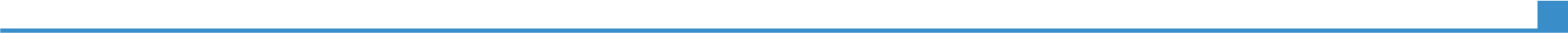 From November 2015 until nowF&B Operation Manager,  Event coordinatorFrom November 2015 until now'Zadna Restaurants' @ 'il Fornaretto' Italian restaurant STARTUP (Riyadh, Saudi Arabia)    From November 2015 until nowSupervise and Manage the staff and the daily operations. Purchase food and stock. Monitor food safety and Training. Create and maintain restaurant policies. Scheduling. Inventory and POS management.  Daily and a la carte menu creation.  Coordination and planification of events and banquets.Awards: 2016 Food safety Platinum award (Boecker)From November 2015 until nowBusiness or sector HospitalityFrom May 2015 until October 2015Chef de rangFrom May 2015 until October 2015'Zara' beach club (Forte dei marmi, Italy)  www.bagnozara.itFrom May 2015 until October 2015Supervise and Manage a small team.Headwaiter (afternoon shift) Supervise and  Manage private beach service.From May 2015 until October 2015Business or sector Hospitality and Tourism.From June 2015 until  September 2015BarmanFrom June 2015 until  September 2015Gioconda beach club (Forte dei marmi, Italy) www.giocondabambubar.itFrom June 2015 until  September 2015'Bambubar' Club during one night events cocktails and beer sectionFrom June 2015 until  September 2015Business or sector Hospitality and Tourism.From October 2012 until May 2015F&B SupervisorFrom October 2012 until May 2015'Artizian Catering Services Ltd', @ Rabobank and Royal College of Psychiatrist (London, UK)  www.artiziancatering.co.ukFrom October 2012 until May 2015Opening and Closing sales reports. Overseeing Inventory. Daily menu creation and  Food allergens labelling. Monitor food safety. Supervise, Manage and Train the FOH team.Event supervisor, Barista latte art and Headwaiter. Team Leader.Awards: People Champion of the month award (Oct 2013)From October 2012 until May 2015Business or sector HospitalityFrom September 2010 until August 2012 Worker of foreign assignementFrom September 2010 until August 2012 'Michielotto s.p.a.' In Belgium, Romania, Luxemburg, Italy and Qatar (Forte dei marmi, Italy) www.michieottogroup.itFrom September 2010 until August 2012 Deal with international clients on spot.Manage Big Teams of workers.From September 2010 until August 2012 Business or sector Trade and IndustrySummer 2010Head Waiter Summer 2010'Roma' beach club (Forte dei marmi, Italy) www.bagnoromafiumetto.it/enSummer 2010Manage a small team, private beach service Summer 2010Business or sector Hospitality and Tourism:Summer 2008 and 2009Waiter, Guest relations officerSummer 2008 and 2009'Milano' beach club (Forte dei marmi, Italy) www.bagno-milano.comSummer 2008 and 2009Waiter during lunch shift, private beach serviceGreet guest as they arrive Summer 2008 and 2009Business or sector Hospitality and Tourism.Summer 2005-2006-2007Head WaiterSummer 2005-2006-2007'Hotel villa Barsanti' **** (Marina di pietrasanta, Italy) www.hotelvillabarsanti.itSummer 2005-2006-2007Oversee dining room and waiters and customer serviceBusiness or sector Hospitality and TourismSummer 2005-2006-2007EDUCATION AND TRAINING20152014201420142005/2008/2014Graduated in 2009Food Safety & Food Hygiene Boecker (Riyadh, Saudi Arabia)Hospitality Management - F&B Services London, UK  score 80/100HABC Level 3 Award in health & safety in the workplace (QFC)Highfield (London, UK)HABC Level 3 in supervising food safety in catering (QFC)Highfield (London, UK)COSHH and HACCPHighfield (London, UK), Italy (associazione albergatori)20152014201420142005/2008/2014Graduated in 200920152014201420142005/2008/2014Graduated in 2009Industrial expertI.T.I.S. G.Galilei (Viareggio, Italy) Final score 78/100Industrial expertI.T.I.S. G.Galilei (Viareggio, Italy) Final score 78/100PERSONAL SKILLSMother tongueItalianItalianItalianItalianItalianOther languagesUNDERSTANDING UNDERSTANDING SPEAKING SPEAKING WRITING Other languagesListening Reading Spoken interaction Spoken production EnglishC2C2C2C2C2                                   French                 A2                              A2                              B1                             B1                              B1                 A2                              A2                              B1                             B1                              B1                 A2                              A2                              B1                             B1                              B1                 A2                              A2                              B1                             B1                              B1                 A2                              A2                              B1                             B1                              B1SpanishA2A2 B1B1 A2                                                    Arabic               A1                              NO                             A1                             A1                              NO               A1                              NO                             A1                             A1                              NO               A1                              NO                             A1                             A1                              NO               A1                              NO                             A1                             A1                              NO               A1                              NO                             A1                             A1                              NOLevels: A1/A2: Basic user - B1/B2: Independent user - C1/C2 Proficient userLevels: A1/A2: Basic user - B1/B2: Independent user - C1/C2 Proficient userLevels: A1/A2: Basic user - B1/B2: Independent user - C1/C2 Proficient userLevels: A1/A2: Basic user - B1/B2: Independent user - C1/C2 Proficient userLevels: A1/A2: Basic user - B1/B2: Independent user - C1/C2 Proficient userCommunication skillsActive listener. Nonverbal and verbal communication skills with diplomatic and friendly approach. Friendly and open minded with a people from different culture background.  Managerial skillsExcellent commercial sensitivity and high level people management and conflict resolution skills. Motivational and team building experience and Organizational competence.Job-related skillsLeadership and hand-on approach Food and Labour cost Creation of MenuAllergens labellingShedulingFood SafetyFOH and Bar Training Marketing strategiesDevelop a successful TeamInventory ManagementDigital competenceAll around IT skills PhotographerProficient in using Microsoft Office suite of productsBasic graphic design competencyAll around IT skills PhotographerProficient in using Microsoft Office suite of productsBasic graphic design competency